                                                   ПОСТАНОВЛЕНИЕ20.02.2023 г.                                                                                                № 5-ПОб утверждении Положения об оценке коррупционных рисковв МО СП «село Чонтаул» (с картой коррупционных рисков)    В соответствии с Федеральным законом от 25 декабря 2008 года №273-ФЗ                                                 «О противодействии коррупции», руководствуясь Уставом МО СП «село Чонтаул» Кизилюртовского района РД.                                             ПОСТАНОВЛЯЮ:1. Утвердить  Положение   об оценке коррупционных рисков в  МО СП «село Чонтаул»  (Приложение)  (с картой коррупционных рисков).2. Постановление обнародовать путем вывешивания   на стенде в здании администрации и разместить в сети Интернет на официальном сайте администрации МО СП «село Чонтаул». 3. Настоящее постановление вступает в силу после дня его официального опубликования.Глава                                                                                                   Б.Д.Мурзабеков                    Приложение                                                       к постановлению Администрации                                         МО СП  «село Чонтаул»                                      от 20.02.2023г. № 5-П       ПоложениеОб оценке коррупционных рисков в МО СП «село Чонтаул»  (с картой коррупционных рисков)1. Общие положения 1.1. Оценка коррупционных рисков является важнейшим элементом антикоррупционной политики администрации МО СП «село Чонтаул» (далее администрация), позволяющая обеспечить соответствие реализуемых антикоррупционных мероприятий специфике деятельности предприятия и рационально использовать ресурсы, направляемые на проведение работы по профилактике коррупции в администрации. 1.2. Целью оценки коррупционных рисков является определение конкретных процессов и видов деятельности предприятия, при реализации которых наиболее высока вероятность совершения работниками предприятия коррупционных правонарушений, как в целях получения личной выгоды, так и в целях получения выгоды администрации.  1.3. Настоящее Положение разработано с учетом Методических рекомендаций по разработке и принятию организациями мер по предупреждению и противодействию коррупции, разработанных Министерством труда и социальной защиты Российской Федерации, Устава Администрации.2. Порядок оценки коррупционных рисков 2.1. Оценка коррупционных рисков в деятельности предприятия проводится как на стадии разработки антикоррупционной политики, так и после еѐ утверждения на регулярной основе ежегодно. На основании оценки коррупционных рисков составляется перечень коррупционно - опасных функций, и разрабатывается комплекс мер по устранению или минимизации коррупционных рисков. 2.2. Оценку коррупционных рисков в деятельности предприятия осуществляет должностное лицо, ответственное за профилактику коррупционных правонарушений. 2.3. Этапы проведения оценки коррупционных рисков: 1. Провести анализ деятельности администрации, выделив:   отдельные процессы;  составные элементы процессов (подпроцессы). 2. Выделить «критические точки» (элементы (подпроцессы), при реализации которых наиболее вероятно возникновение коррупционных правонарушений).  3. Составить для подпроцессов, реализация которых связана с коррупционным риском, описание возможных коррупционных правонарушений, включающее: -  характеристику выгоды или преимущество, которое может быть получено работником администрации или Администрация в целом при совершении коррупционного правонарушения; - должности в предприятии, которые являются «ключевыми» для совершения коррупционного правонарушения (потенциально коррупционные должности);  - возможные формы осуществления коррупционных платежей (денежное вознаграждение, услуги, преимущества и т.д.). 4. Разработать на основании проведенного анализа карту коррупционных рисков администрации (сводное описание «критических точек» и возможных коррупционных правонарушений). 5. Сформировать перечень должностей, связанных с высоким коррупционным риском. В отношении работников администрации, замещающих такие должности, устанавливаются специальные антикоррупционные процедуры и требования. 6. Разработать комплекс мер по устранению или минимизации коррупционных рисков. Такие меры разрабатываются для каждой «критической точки». В зависимости от специфики конкретного процесса такие меры включают:  - проведение обучающих мероприятий для работников администрации по отдельным  вопросам противодействия коррупции; - согласование с органом исполнительной государственной власти области (органом местного самоуправления), осуществляющим функции учредителя, решений по отдельным вопросам перед их принятием; - создание форм отчетности по результатам принятых решений (например, ежегодный отчет о деятельности, о реализации программы и т.д.);  - внедрение систем электронного взаимодействия с гражданами и организациями;  -осуществление внутреннего контроля над исполнением работниками администрации своих обязанностей (проверочные мероприятия на основании поступившей информации о проявлениях коррупции);  - регламентация сроков и порядка реализации подпроцессов с повышенным уровнем коррупционной уязвимости;  использование видео- и звукозаписывающих устройств в местах приема граждан и представителей организаций и иные меры. 3. Карта коррупционных рисков 3.1. Карта коррупционных рисков (далее – Карта) содержит: -  зоны повышенного коррупционного риска (коррупционно-опасные функции и полномочия), которые считаются наиболее предрасполагающими к возникновению коррупционных правонарушений;  - перечень должностей предприятия, связанных с определенной зоной повышенного коррупционного риска (с реализацией коррупционно-опасных функций и полномочий);  - типовые ситуации, характеризующие выгоды или преимущества, которые  могут быть получены отдельными работниками при совершении коррупционного правонарушения;  - меры по устранению или минимизации коррупционно-опасных функций. 3.2. Карта разрабатывается должностным лицом, ответственным за профилактику коррупционных правонарушений в предприятии в соответствии с формой указанной в приложении №1 к настоящему Положению. 3.3. Изменению карта подлежит: - по результатам ежегодного проведения оценки коррупционных рисков в предприятии; - в случае внесения изменений в должностные инструкции работников администрации, должности которых указаны в Карте или учредительных документах администрации; - в случае выявления фактов коррупции в администрации. Приложение №1 Карта коррупционных рисков  МО СП «село Чонтаул»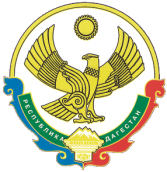 АДМИНИСТРАЦИЯ СЕЛЬСКОГО  ПОСЕЛЕНИЯ«СЕЛО ЧОНТАУЛ»АДМИНИСТРАЦИЯ СЕЛЬСКОГО  ПОСЕЛЕНИЯ«СЕЛО ЧОНТАУЛ»№п/пКоррупционно – опасная  функция  Типовые ситуацииНаименование должностиМеры по управлению коррупционными рисками1Организация деятельности предприятияИспользование своих служебных полномочий при решении личных вопросов, связанных, с удовлетворением материальных потребностей должностного лица или его родственников либо личной заинтересованностиГлава МО СП;Заместители главы;Бухгалтер;Специалисты;  Информационная открытость предприятия. Соблюдение предприятием антикоррупционной политики. Разъяснение сотрудникам о мерах ответственности за совершение коррупционных правонарушений.2Прием на работу сотрудниковПредоставление не предусмотренных законом преимуществГлава МО СП;Заместители главы;Бухгалтер;Специалисты;Разъяснительная работа с ответственными лицами о мерах ответственности за совершение коррупционных правонарушений. Проведение собеседования при приеме на работу.3Работа со служебной информациейИспользование в личных или групповых интересах информации, полученной при выполнении служебных обязанностей, если такая информация не подлежит официальному распространению. Попытка несанкционированного доступа к информационным ресурсам.Глава МО СП;Заместители главы;Бухгалтер;Специалисты;Соблюдение утвержденной антикоррупционной политики предприятия. Ознакомление с нормативными документами, регламентирующими вопросы предупреждения и противодействия коррупции в предприятии. Разъяснение работникам о мерах ответственности за совершение коррупционных правонарушений.4Обращения физических и юридических лиц.Нарушение установленного порядка рассмотрения обращений граждан и юридических лиц. Требование от физических и юридических лиц информации, предоставление которой не предусмотрено действующим законодательством РФ.Глава МО СП;Заместители главы;Бухгалтер;Специалисты;Разъяснительная работа. Соблюдение установленного порядка рассмотрения обращений граждан. Контроль рассмотрения обращений.5Взаимоотношения с должностными лицами в органах власти и управления, правоохранительными органами и другими организациями.Дарение подарков и оказание не служебных услуг должностным лицам в органах власти и управления, правоохранительных органах и различных организациях, за исключением символических знаков внимания, протокольных мероприятий. Глава МО СП;Заместители главы;Бухгалтер;Специалисты;Соблюдение, утвержденной антикоррупционной политики учреждения. Ознакомление с нормативными документам, регламентирующими вопросы предупреждения и противодействия коррупции в учреждении. 6Оформление документов, справок, отчетностиИскажение, сокрытие или предоставление заведомо ложных сведений в отчетных документах.Глава МО СП;Заместители главы;Бухгалтер;Специалисты;Система визирования документов ответственными лицами. Организация внутреннего контроля за исполнением должностными лицами своих обязанностей, основанного на механизме проверочных мероприятий. Разъяснение ответственным лицам о мерах ответственности за совершение коррупционных правонарушений.7Расчет заработной платыОплата рабочего времени не в полном объеме. Оплата рабочего времени в полном объеме в случае, когда сотрудник фактически отсутствовал на рабочем месте.Глава МО СП;Заместители главы;Бухгалтер;Специалисты;Использование средств на оплату труда в строгом соответствии с Положением об оплате труда. Разъяснение ответственным лицам о мерах ответственности за совершение коррупционных правонарушений. 8Платные услугиПолучение доходов от организаций, предпринимателей и физических лиц за вознаграждение, в обход бухгалтерии учреждения Глава МО СП;Заместители главы;Бухгалтер;Специалисты;Оформление договоров с лицами, желающими получить платные услуги.